zadatakPrvi redak tablice osjenčaj sivom bojom  i tekstu promijeni font u Arial, veličina 17, boja bijela.Promijeni smjer tekstu  u posljednjoj ćeliji prvog retka (God.) Umetni redak iznad prvog, spoji ćelije tog retka i upiši NATJECATELJI. Tekst poravnaj središnje i promijeni mu font, boju i veličinu prema željiObrub tablice oblikuj kao rešetku (grid) s vanjskim obrubom od jednostruke valovite crte plave boje, širine 1 ½ ptSortiraj podatke prema stupcu prezime uzlazno (ascending)zadatak Uredi oblike tako da im promijeniš ispunu (fill) i konturu (outline). Smiješku postavi efekt sjene, a Suncu 3D efekt.Strelicu postavi u pozadinu. (order)Grupiraj nacrtane likove. zadatakOblikuj tablicu kao na slici.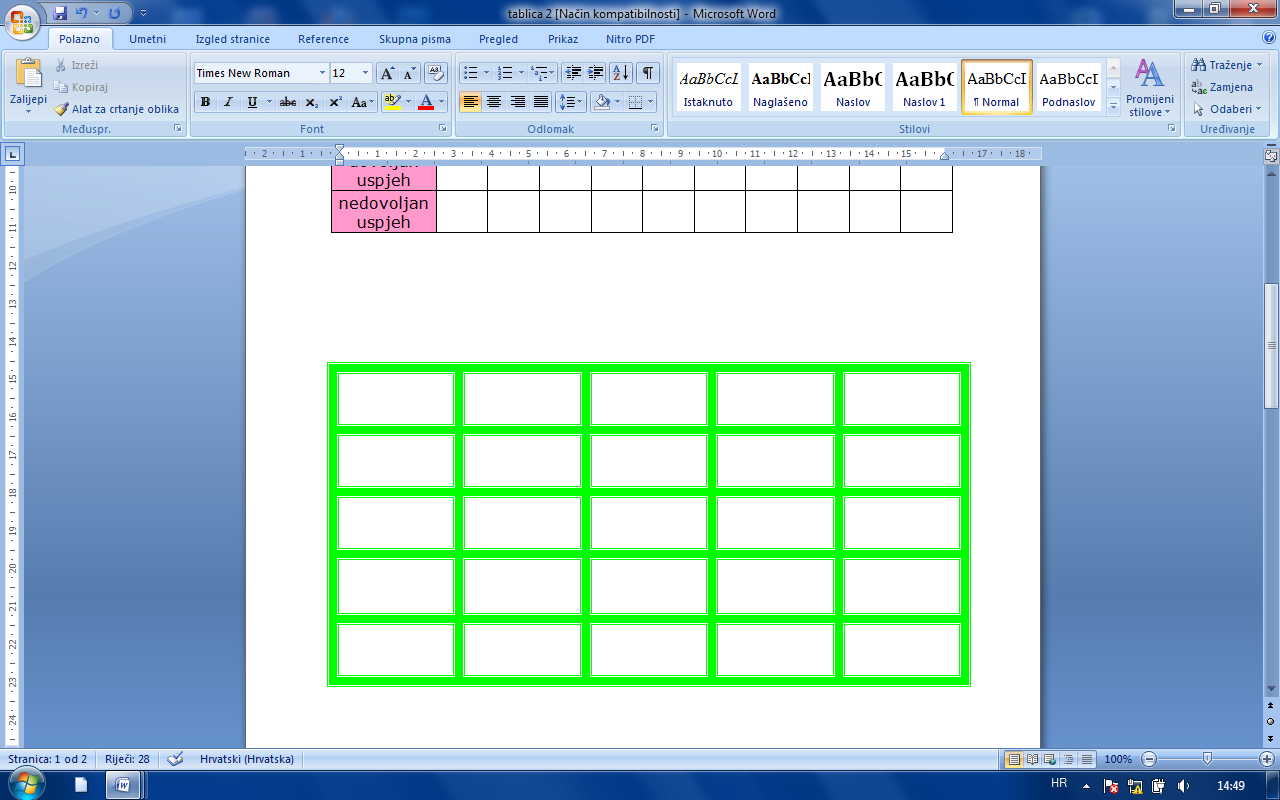 zadatakOblikuj tablicu kao na slici.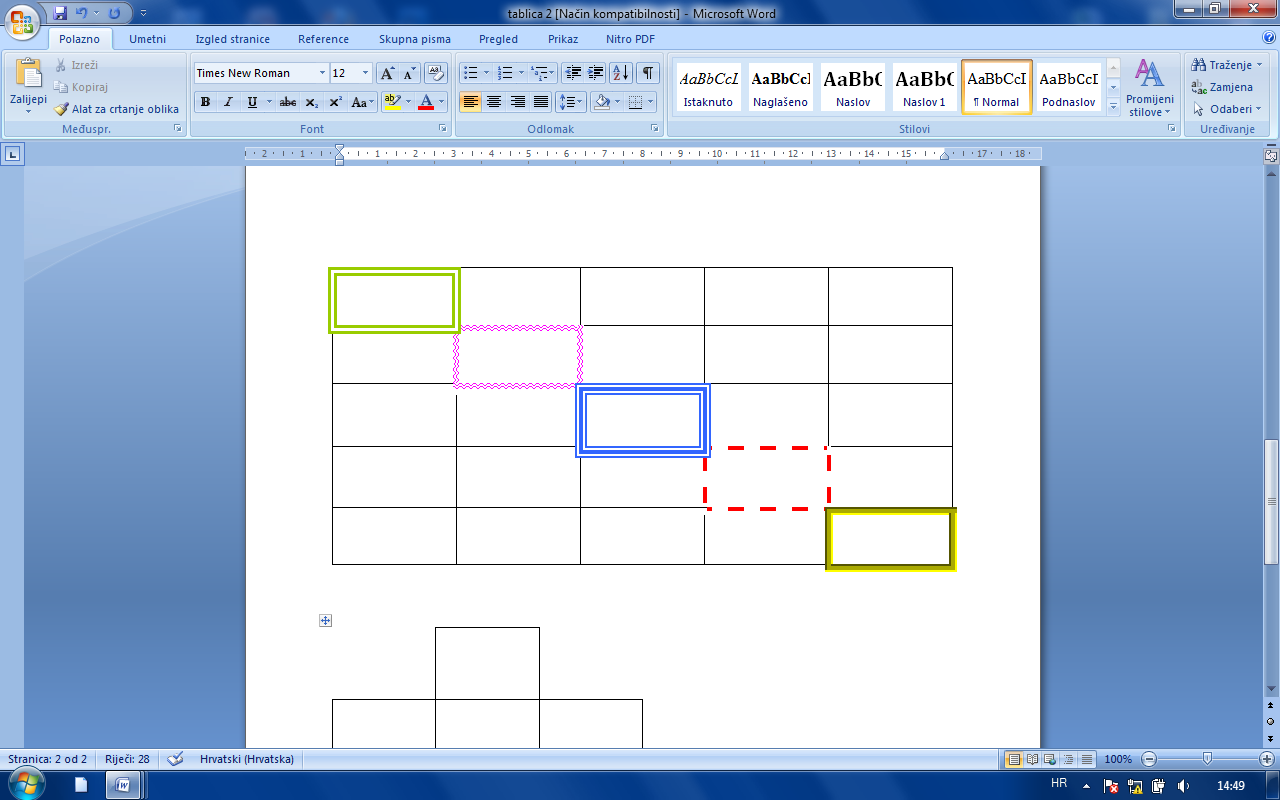 zadatak Oblikujte tablicu kao na slici.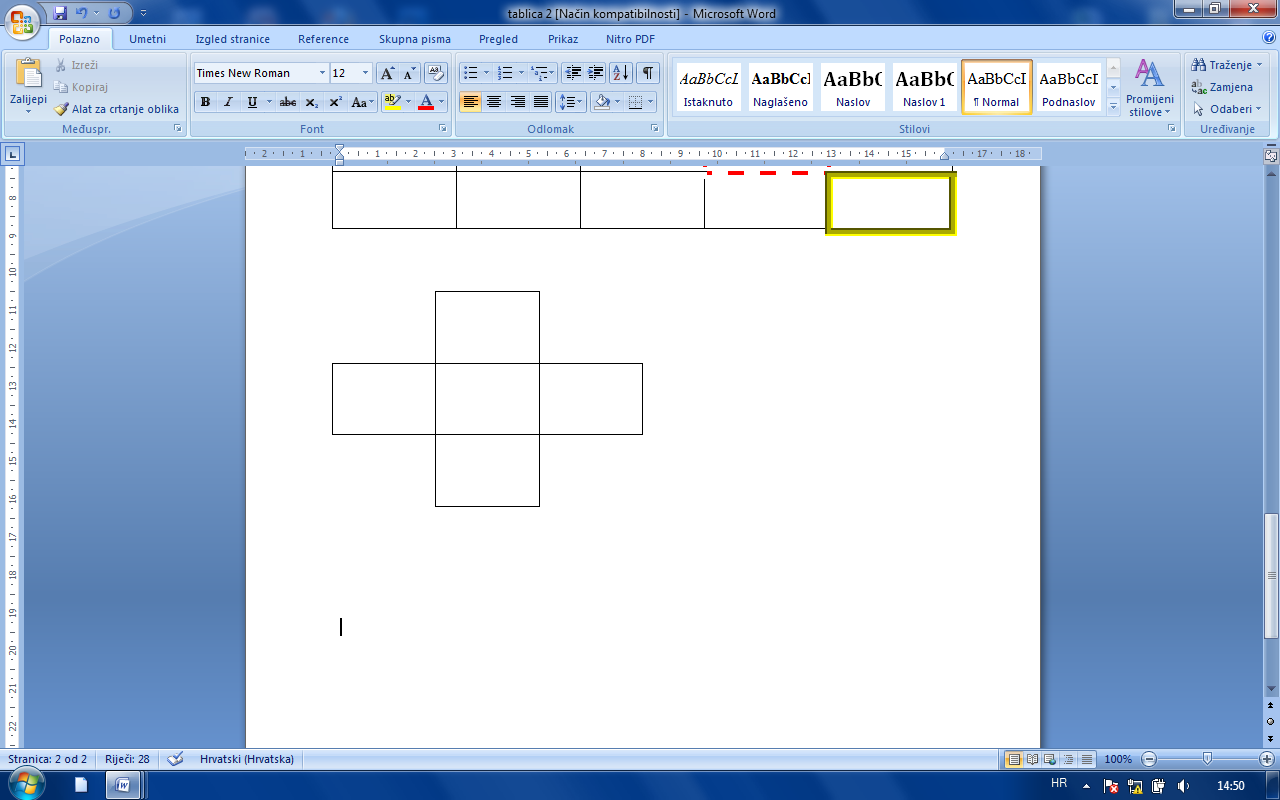 zadatak Oblikujte tablicu kao na slici.zadatakNacrtaj prometne znakove koristeći gotove oblike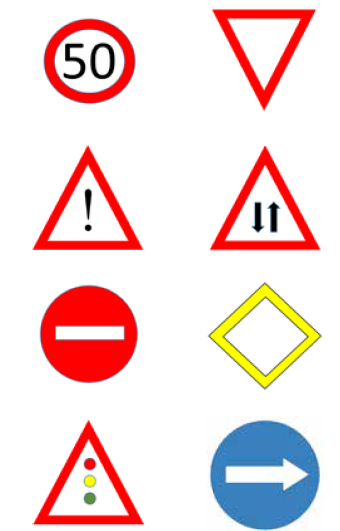 ImePrezimeGod.IvanLovrić2005.LauraLolić 2005.RitaLovrić2004.AnaAnić2003.NikolaNikić2007.IvanaIvanić2006.